How Marketers Can Harness the Power of WhatsAppMarketers with customer lists can easily tap the more than 2 billion global WhatsApp users by sending "well-timed and relevant messaging," writes Vandita Grover. She also suggests engaging with users by encouraging content sharing, sending video messages and delivering group communications for "product launches, offers, and deals." 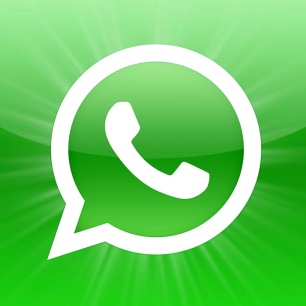 MarTech Advisor 3/30/20https://www.martechadvisor.com/articles/social-media-marketing-2/why-you-need-a-whatsapp-marketing-strategy/